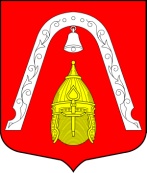 МЕСТНАЯ  АДМИНИСТРАЦИЯВНУТРИГОРОДСКОГО МУНИЦИПАЛЬНОГО  ОБРАЗОВАНИЯ САНКТ-ПЕТЕРБУРГА МУНИЦИПАЛЬНЫЙ ОКРУГ ЛИГОВКА-ЯМСКАЯРАСПОРЯЖЕНИЕ______________________________                                                                                                       №_____Об утверждении Положения о проведении конкурса на лучшее оформление балкона, клумб, цветников на придомовых и дворовых территориях  «Лучшая клумба (балкон)», и состава комиссии по подведению итогов конкурса «Лучшая клумба (балкон)» В целях развития инициативы населения в улучшении содержания, благоустройства и озеленения придомовых и дворовых территорий, создание более комфортных условий проживания в границах внутригородского Муниципального образования Санкт-Петербурга муниципальный округ Лиговка-Ямская, в рамках реализации приоритетного проекта «Формирование комфортной городской среды» на 2018-2022 годы, в соответствии с Законом Санкт-Петербурга от 23.09.2009 года № 420-79 «Об организации местного самоуправления в Санкт-Петербурге», Уставом внутригородского Муниципального образования Санкт-Петербурга муниципальный округ Лиговка-Ямская: 1.Утвердить 1.1.Положение о проведении конкурса на лучшее оформление балкона, клумб, цветников на придомовых и дворовых территориях  «Лучшая клумба (балкон)», и состава комиссии по подведению итогов конкурса «Лучшая клумба (балкон)», согласно Приложению № 1 к настоящему Распоряжению. 1.2.Состав комиссии внутригородского Муниципального образования Санкт-Петербурга муниципальный округ Лиговка-Ямская по подведению итогов конкурса «Лучшая клумба (балкон)», согласно Приложению № 1 к настоящему Положению.2.Утвердить акт осмотра членами комиссии внешнего вида балкона, и оформление клумб и цветников на придомовых и дворовых территориях, согласно Приложению № 2 к настоящему Положению.3. Признать утратившим силу Распоряжение местной Администрации от 27.04.2016 года № 47 «Об утверждении Положения о конкурсе на лучшее оформление балкона многоквартирного дома «Лучший балкон», Положения о конкурсе на лучшее оформление клумб и цветников на придомовых и дворовых территориях «Лучшая клумба» и состава комиссии по подведению итогов конкурсов «Лучший балкон» и Лучшая клумба».4.Настоящее Распоряжение вступает в силу с момента его подписания.5.Контроль за исполнением настоящего Распоряжения оставляю за собой.Глава местной Администрации                                                                         О.Ю. Буканова                                                Приложение № 1к Распоряжению  местной    АдминистрацииМуниципального  образования Лиговка-Ямскаяот_______________ 2018 года №_____ПОЛОЖЕНИЕо проведении конкурса на лучшее оформление балкона, клумб, цветников на придомовых и дворовых территориях  «Лучшая клумба (балкон)»1.Настоящее Положение в рамках реализации приоритетного проекта «Формирование комфортной городской среды» на 2018-2022 годы определяет порядок и условия организации и проведения Конкурса на лучшее оформление балкона, клумб, цветников на придомовых и дворовых территориях  «Лучшая клумба (балкон)».2.Организатором Конкурса является местная Администрация внутригородского Муниципального образования Санкт-Петербурга муниципальный округ Лиговка-Ямская (далее – местная Администрация Муниципального образования Лиговка-Ямская).3.Целями Конкурса являются: - развитие инициативы населения в улучшении содержания, благоустройства и озеленения придомовых и дворовых территорий, создание более комфортных условий проживания в границах внутригородского Муниципального образования Санкт-Петербурга муниципальный округ Лиговка-Ямская- вовлечение жителей внутригородского Муниципального образования Санкт-Петербурга муниципальный округ Лиговка-Ямская и повышение их активности в улучшении благоустройства и содержания в образцовой чистоте и порядке придомовых и дворовых территорий; - определение граждан, добившихся лучших показателей в красочном оформлении балконов, клумб, цветников, а также стимулирование их деятельности.- развитие творческого потенциала горожан.4.Конкурс проводится в номинации: лучшее оформление внешнего вида клумбы (балкона);5.Конкурс проводится в один этап в порядке осмотра членами комиссии оформления внешнего вида (балкона), и прилегающей территории (клумб, цветников), с обязательным составлением акта, согласно Приложению № 2 к настоящему Положению.6.Подведение итогов Конкурса проводится конкурсной комиссией – не позднее двадцатого августа. 7.В Конкурсе принимают участие жители многоквартирных домов, расположенных на территории внутригородского Муниципального образования Санкт-Петербурга муниципальный округ Лиговка-Ямская, оформившие в оригинальном и красочном стиле свой балкон, либо прилегающую территорию в виде клумб, цветников.8. Критериями оценки участников является:- оригинальность и красочность оформления (применение декоративных элементов и креативный подход) – от 0 до 5 балов; - многообразие цветов и растений; использование растений и цветов с различным периодом цветения (в целях создания цветущего вида на протяжении всего летнего периода) – от 0 до 5 балов;- цветники на балконах должны хорошо просматриваться с улицы, радовать своим цветущим и ухоженным видом горожан – от 0 до 5 балов; - регулярное поддержание эстетичного вида балкона, покраска ограждения, безупречное состояние дверного и оконных блоков; поддержание чистоты и порядка на балконе – от 0 до 5 балов. 8.1.Особое внимание уделяется сохранности цветов и растений на протяжении всего летнего периода.9.Победителями  Конкурса признаются участники, набравшие наибольшее количество баллов.10.По итогам проведенного Конкурса присуждаются следующие призовые места:-первое место;-второе место;-третье место.11. Решение о присуждении мест принимается простым большинством голосов членов комиссии путем открытого голосования.12.Итоги оформляются протоколом, подписываются председателем и членами комиссии.13.Победители конкурса награждаются почтенными грамотами с указанием призовых мест в номинации, и призами, а участники благодарственными письмами местной Администрации внутригородского Муниципального образования Санкт-Петербурга муниципальный округ Лиговка-Ямская.    14.Информация о победителях Конкурса размещается на официальном сайте местной Администрации внутригородского Муниципального образования Санкт-Петербурга муниципальный округ Лиговка-Ямская.                  Приложение № 1к Положению о проведении конкурса на лучшее оформление балкона, клумб, цветников на придомовых и дворовых территориях  «Лучшая клумба (балкон)»Составконкурсной комиссии по организации и проведению Конкурса- председатель постоянной комиссии по благоустройству Муниципального Совета внутригородского Муниципального образования Санкт-Петербурга муниципальный округ Лиговка-Ямская, председатель конкурсной комиссии;- заместитель главы местной Администрации внутригородского Муниципального образования Санкт-Петербурга муниципальный округ Лиговка-Ямская, член постоянной комиссии по благоустройству Муниципального Совета внутригородского Муниципального образования Санкт-Петербурга муниципальный округ Лиговка-Ямская;- главный специалист по благоустройству местной Администрации внутригородского Муниципального образования Санкт-Петербурга муниципальный округ Лиговка-Ямская;- директор Муниципального казенного учреждения «Лиговка-Ямская».                  Приложение № 2к Положению о проведении конкурса на лучшее оформление балкона, клумб, цветников на придомовых и дворовых территориях  «Лучшая клумба (балкон)»АКТосмотра членами комиссии внешнего вида (балкона), и прилегающей территории (клумб, цветников) оформленных жителями внутригородского Муниципального образования Санкт-Петербурга муниципальный округ Лиговка-Ямская(указываются полное наименование юридического лица,юридический адрес)Комиссия в составе:Председатель комиссии	(должность, фамилия, инициалы)Члены комиссии:	(должность, фамилия, инициалы)(должность, фамилия, инициалы)произвела осмотр  (указывается полное наименованиеюридического лица, фактический адрес объекта, оригинальность дизайнерского решения и художественных приемов в оформлении витрины)в связи с проведением Конкурса на лучший внешний вид (балкона), прилегающей территории (клумб, цветников) оформленных жителями внутригородского Муниципального образования Санкт-Петербурга муниципальный округ Лиговка-Ямская Комиссия установила: ___________________________________________________________________________________________________________________________________________________________________________________________________________________________________________________________________________________________________________________________________________________________________По результатам осмотра комиссия решила:_____________________________________________________________________________________________________________________________________________________________________________________________________________________________________________________________________________________________________________________________________________________________________________________________________________________________К акту прилагаются:Председатель комиссии:Члены комиссии:__________________      ___________________________________________________________                    (подпись)                                                                                                      (фамилия, инициалы)“”20г.(подпись)(фамилия, инициалы)(подпись)(фамилия, инициалы)“”20г.